РАБОЧИЙ ЛИСТЗадание № 1Пользуясь дополнительным текстовым материалом для учащихся № 2, ответьте на вопросы.Что такое маскировка у животных? Приведите примеры. ________________________________________________________________________________________________________________________________________________________________________________________________________________Для чего нужна маскировка в животном мире? ________________________________________________________________________________________________________________________________________________________________________________________________________________Против чего она направлена в животном мире?________________________________________________________________________________________________________________________________________________________________________________________________________________Задание № 2Ознакомьтесь с рисунками. Выясните, что за здания (части зданий) изображены и, если возможно, с какого ракурса, а также предположите, почему именно так производилась их маскировка. Используйте Макет Москвы, чтобы понять, как должны выглядеть эти здания с разных ракурсов.Задание № 3Мы увидели рисунки вариантов маскировки ключевых сооружений в центре Москвы. Давайте посмотрим, как это выглядело в реальности.Пользуясь Макетом Москвы, определите, какие объекты представлены на фотографиях. Сфотографируйте эти объекты в Макете (используя максимально возможное увеличение) и разместите в соответствующее поле. При необходимости воспользовавшись интерактивными панелями у Макета, подпишите сфотографированные объекты в таблице.Задание № 4Перед вами аэрофотоснимок, сделанный немецким самолётом-разведчиком. 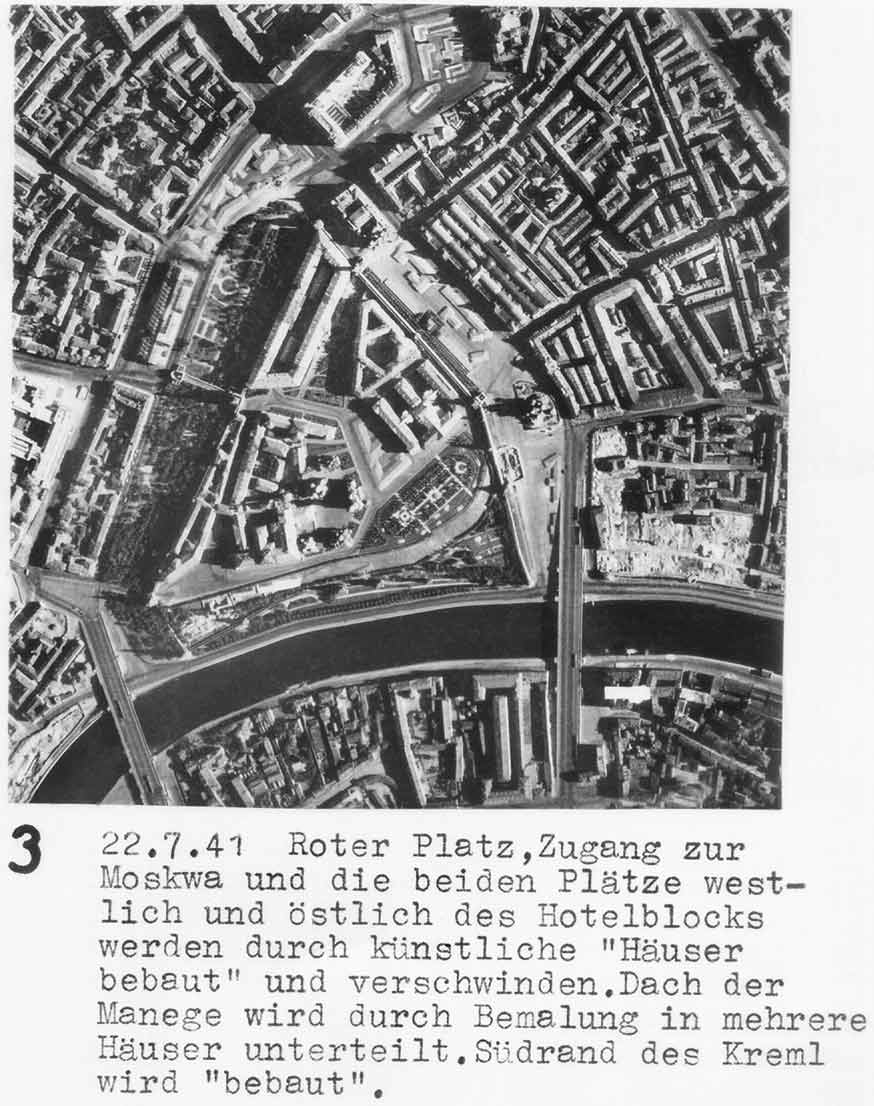 Произведите дешифровку первого аэрофотоснимка.Сравнив аэрофотоснимок с Макетом Москвы, определите, какие объекты на данном аэрофотоснимке являются элементами маскировки Кремля.________________________________________________________________________________________________________________________________________________________________________________________________________________Пользуясь дополнительным текстовым материалом, выясните, какой вид маскировки здесь применён.________________________________________________________________________________________________________________________________________________________________________________________________________________Насколько точно немецкие захватчики на момент 22 июля 1941 года были осведомлены о маскировке Кремля? ________________________________________________________________________________________________________________________________________________________________________________________________________________Задание № 5На схеме маскировки Кремля, пользуясь Макетом Москвы, определите, что было изменено во внешнем облике зданий и каким образом. Продолжите предложения в белых полях на схеме.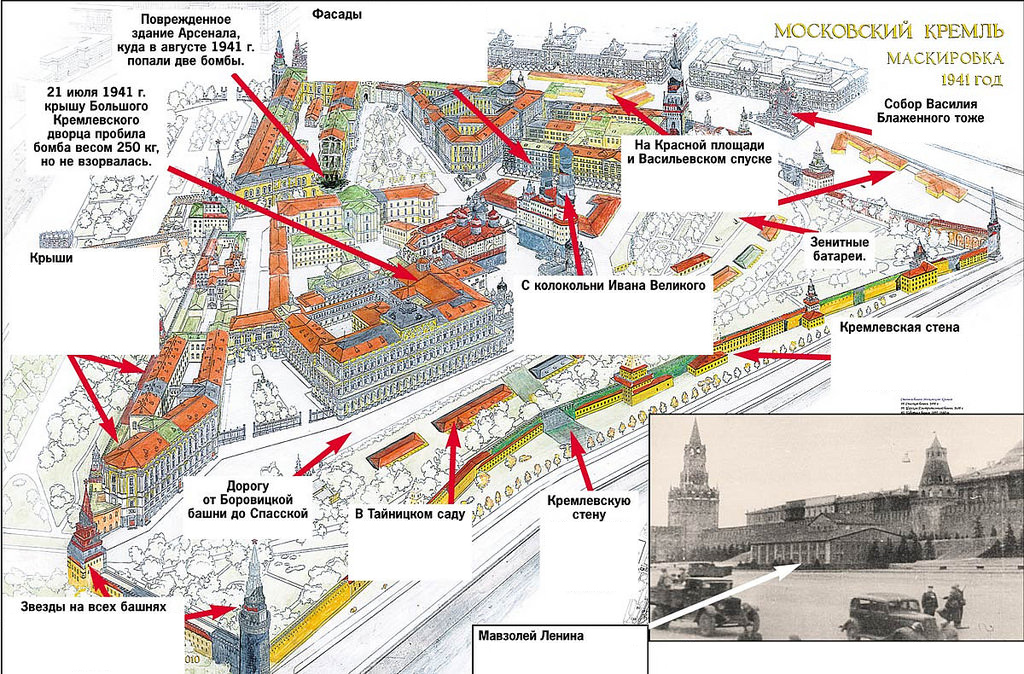 Задание № 6. ИтоговоеВы разрабатываете часть заданий квеста для участников экскурсии в Макете Москвы. Для этого необходимо «спрятать» некоторые здания. Пользуясь полученными в ходе прохождения Рабочего листа знаниями, замаскируйте одно из высотных зданий (на выбор), представленных в Макете. Сделайте так, чтобы здание потеряло форму и «затерялось» в Макете.РисунокМестоПочему именно такая маскировка применена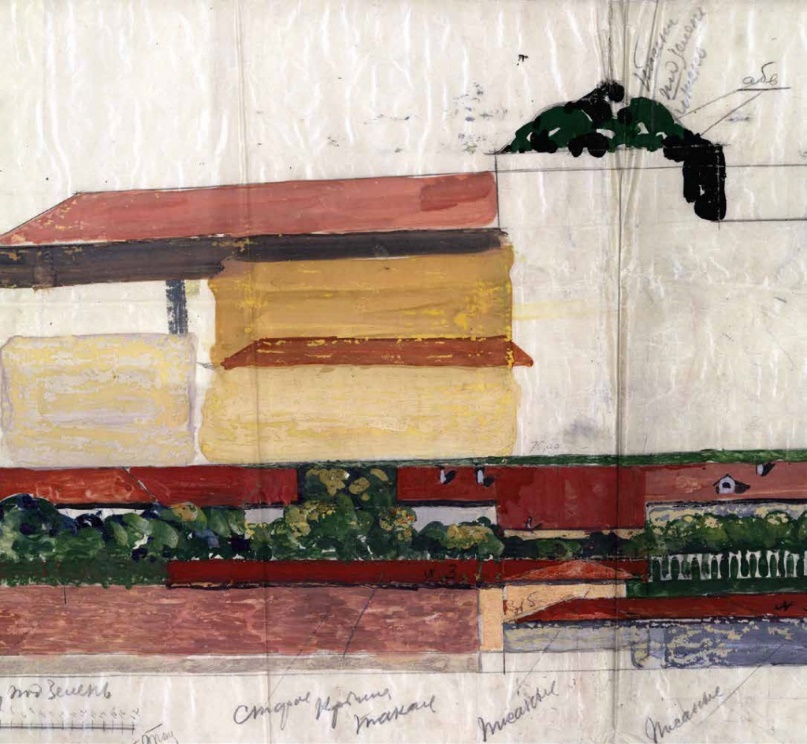 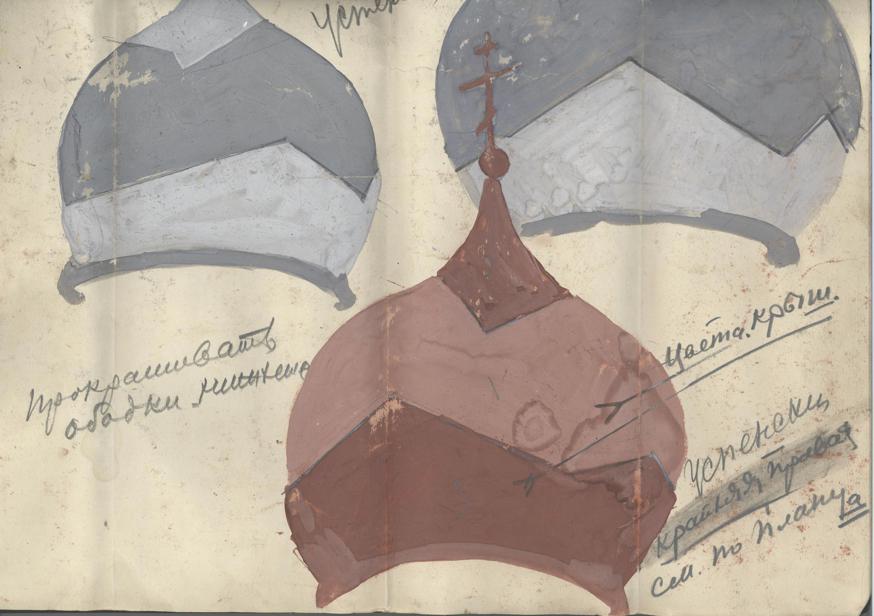 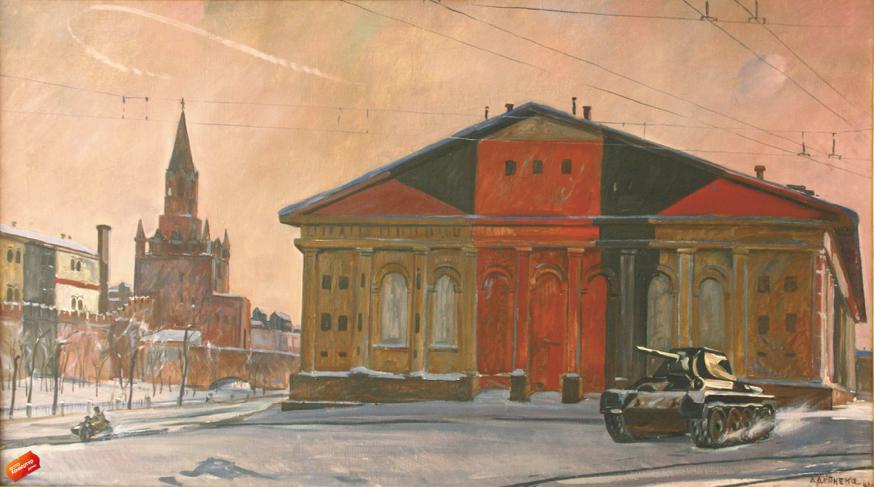 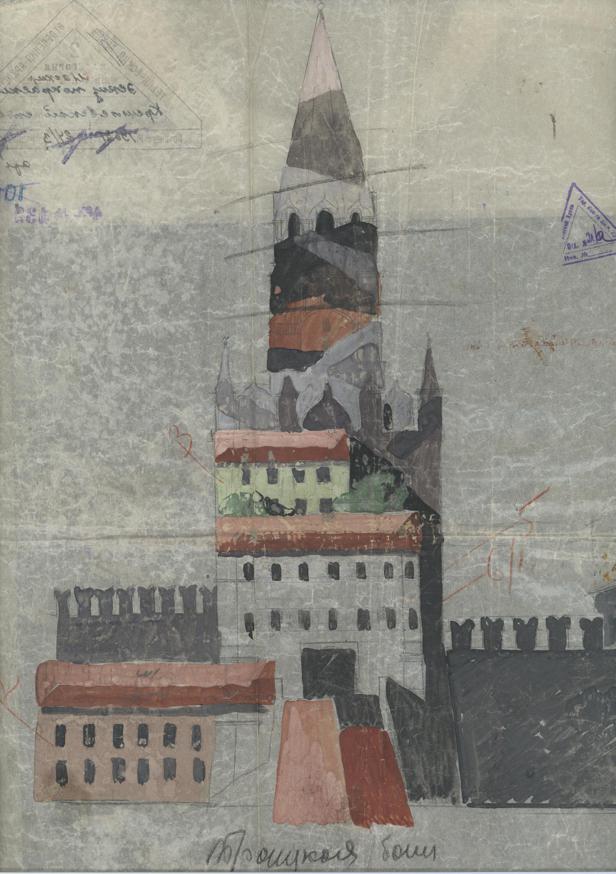 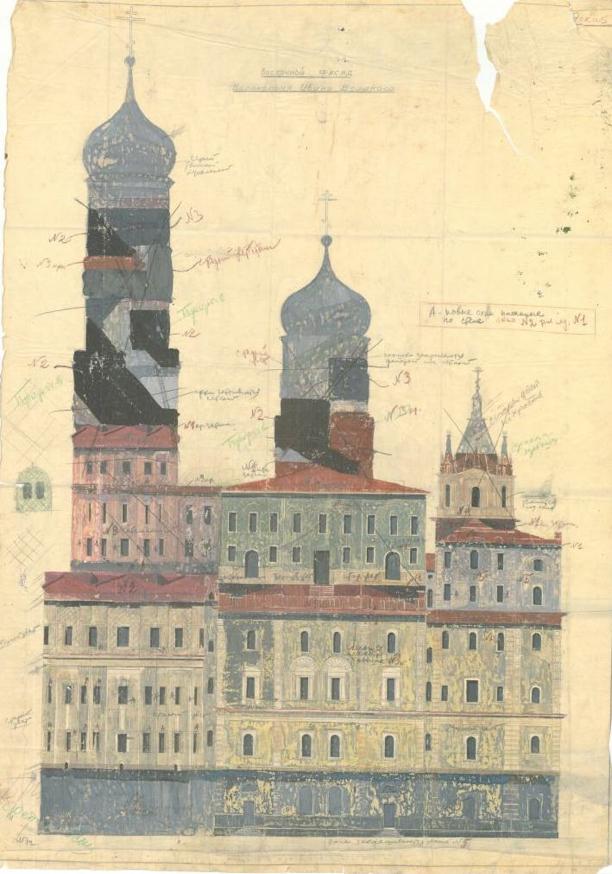 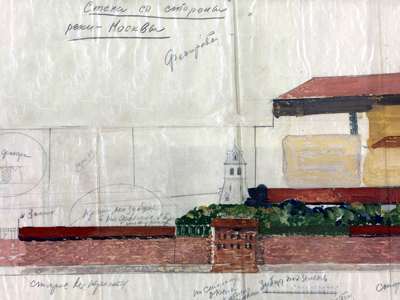 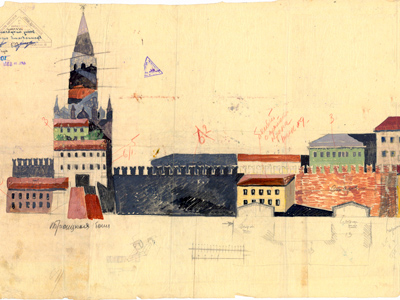 № п/пФотография (годы Войны)Фотография (год: ___________)Название объекта1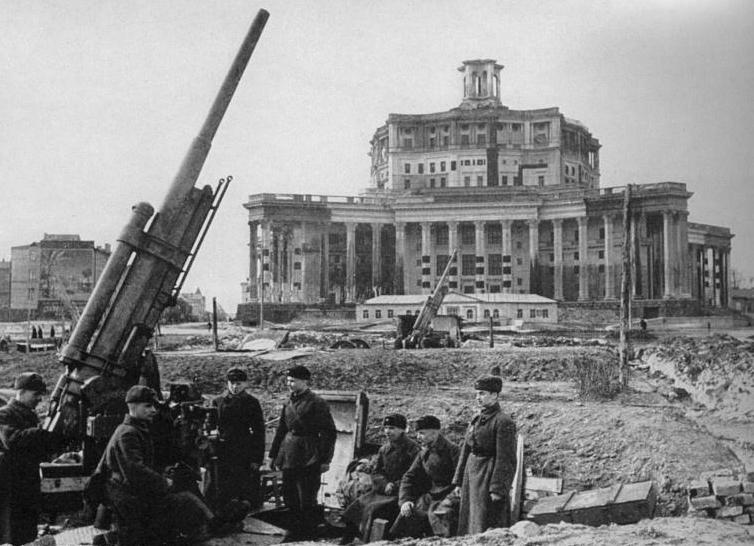 2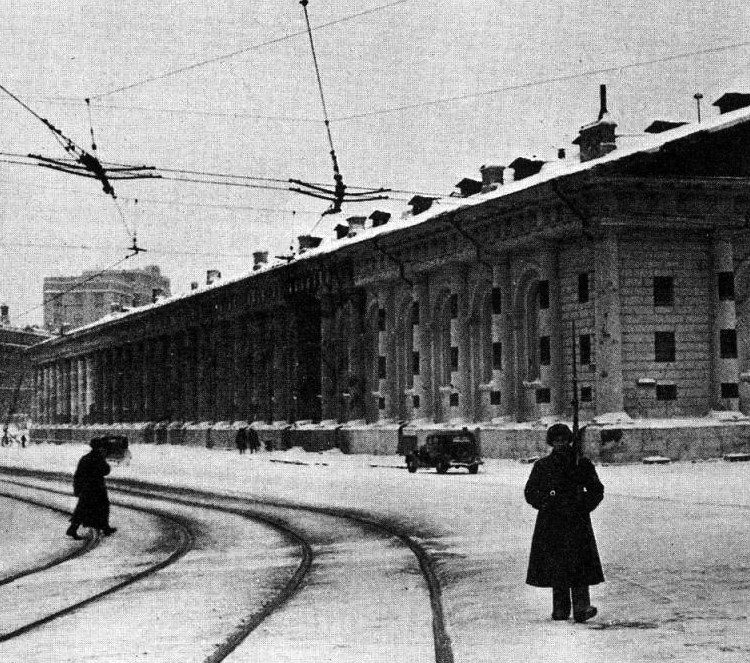 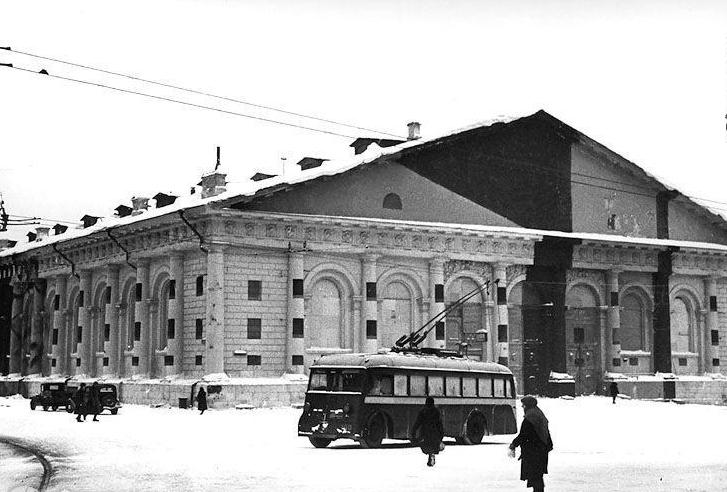 3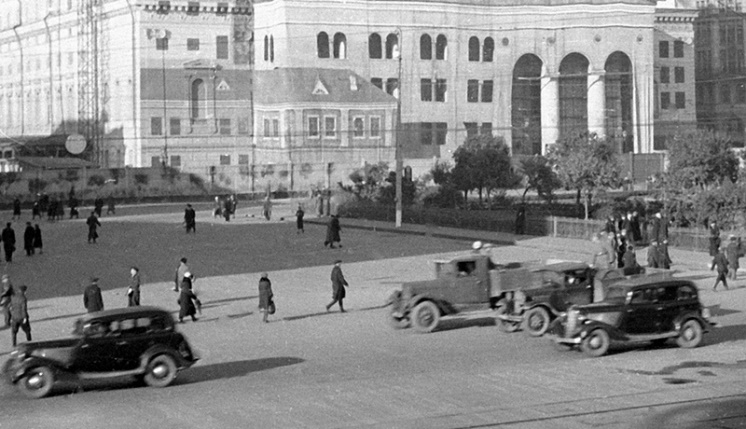 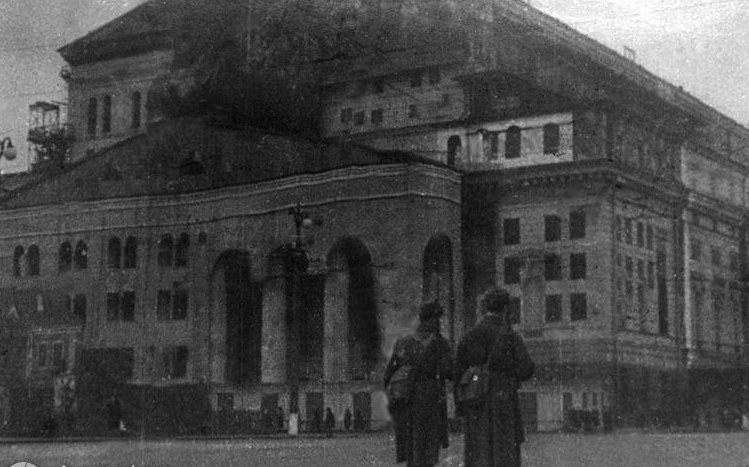 4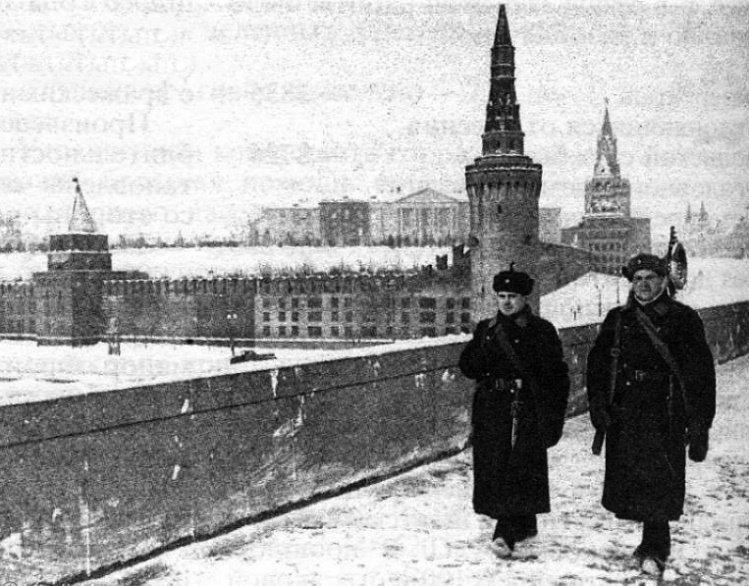 5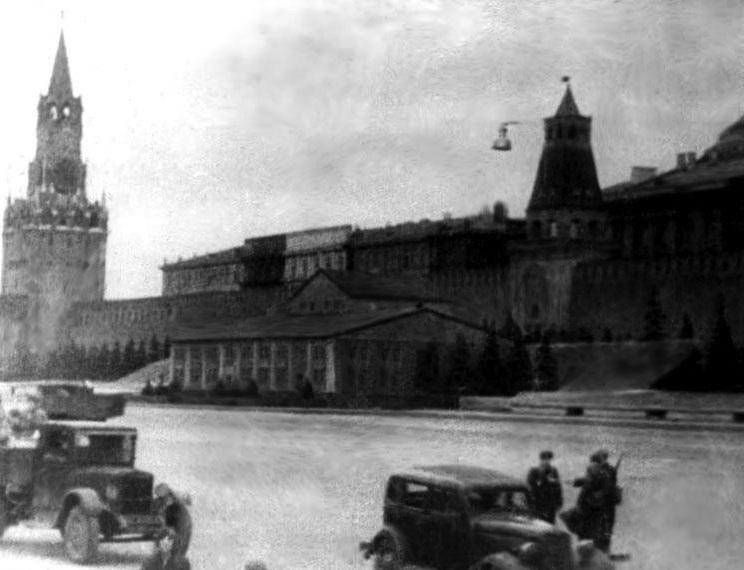 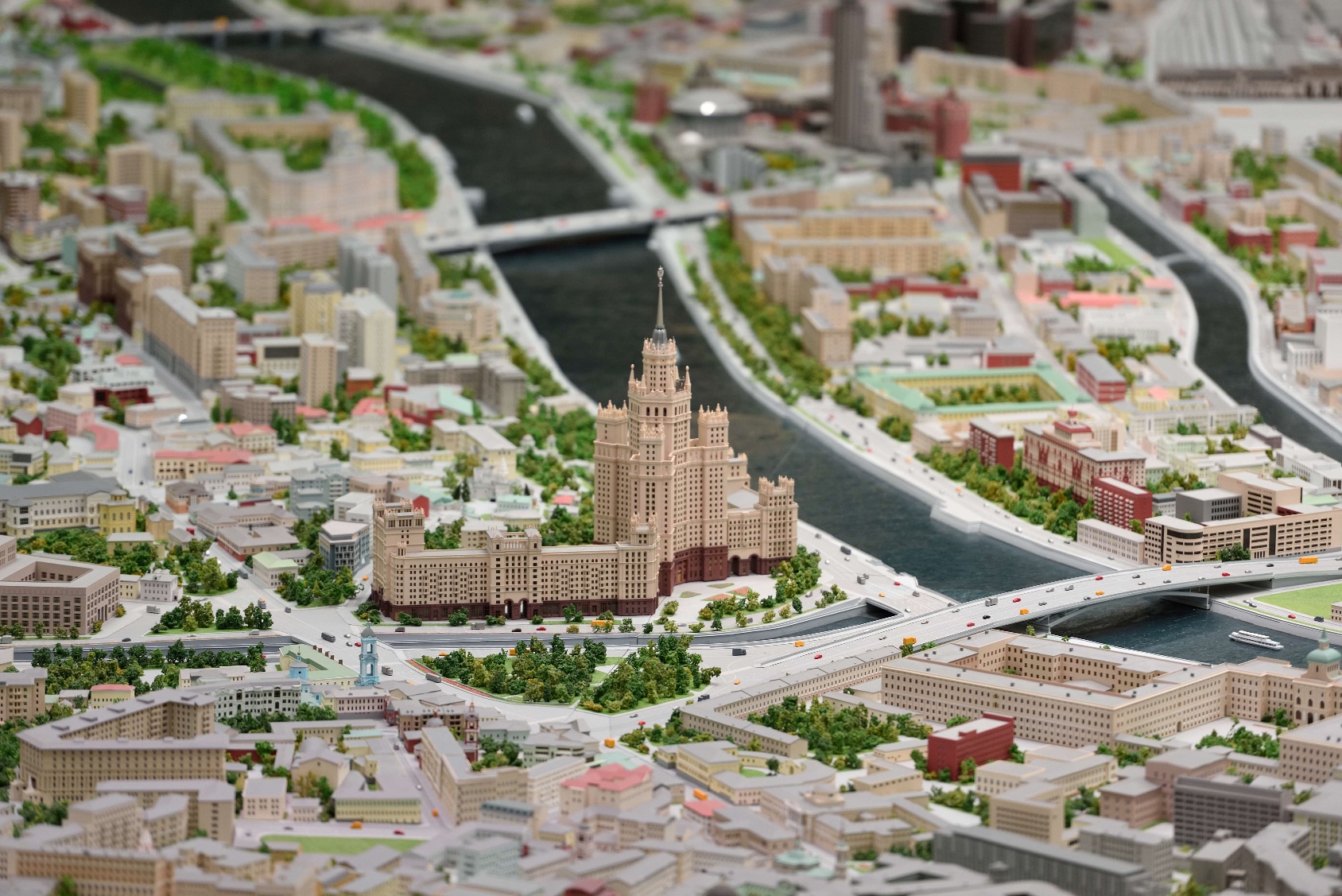 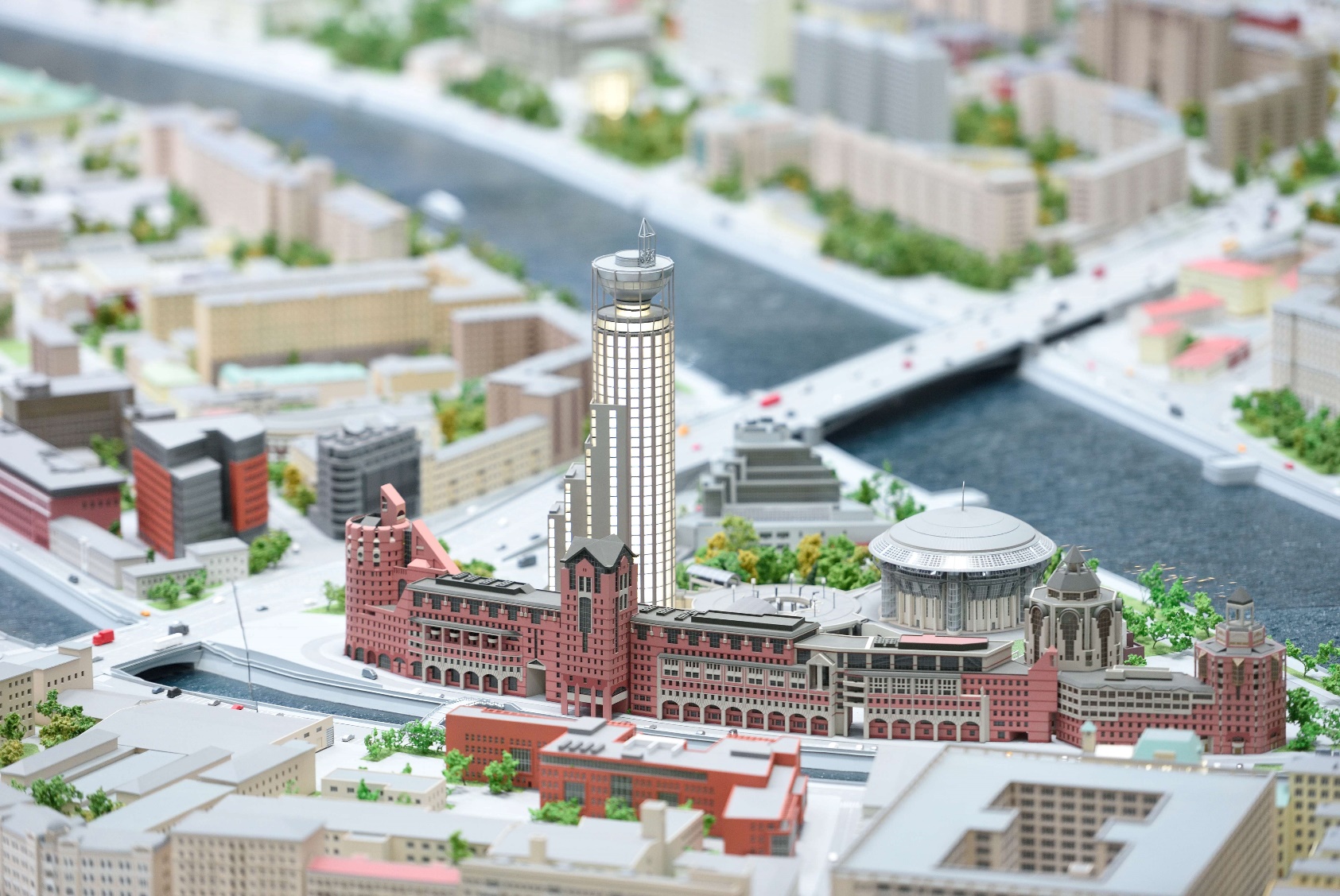 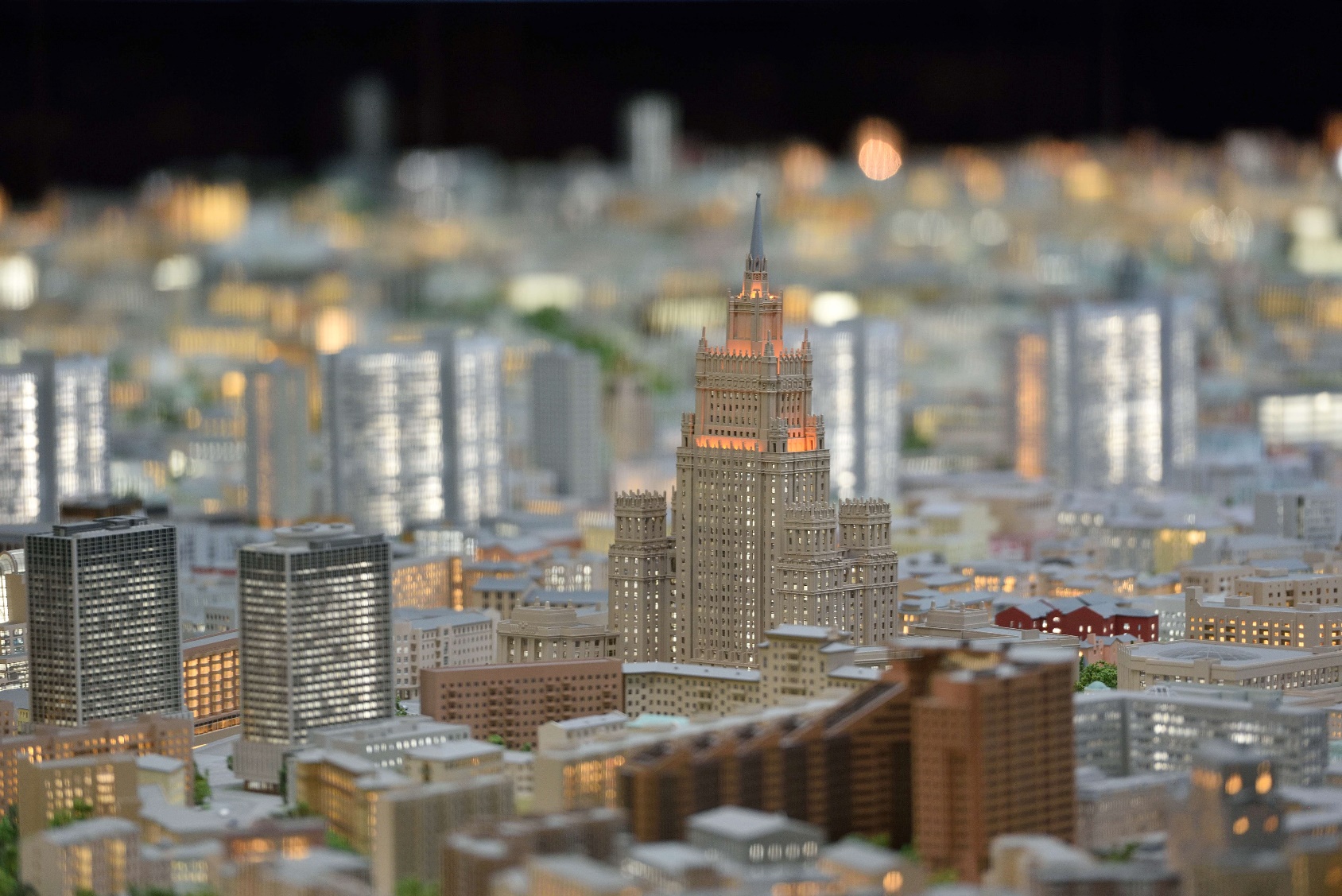 